Sprawozdanie z przebiegu stażuOpinia        ……………………..                                             …….…………………            Podpis ucznia                                                      Pieczęć i podpis opiekuna praktyki z ramienia zakładu pracyKARTA TYGODNIAKARTA TYGODNIAKARTA TYGODNIAKARTA TYGODNIAZespół Szkół Elektronicznych i Samochodowychim. Marii Skłodowskiej – Curie, ul. Staszica 2, 65-175 Zielona Góratel. (068) 4525100, fax (068) 4525102  e-mail  sekretariat@zseis.zgora.pl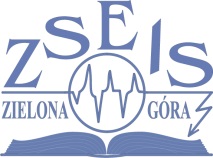 DZIENNIK PRZEBIEGU STAŻUImię i nazwisko Miejsce odbywania praktyki:Nazwa i adres zakładu pracyDataGodziny pracyod – doWyszczególnienie czynności,uwagi, obserwacje, wnioski praktykantaDataGodziny pracyod – doWyszczególnienie czynności,uwagi, obserwacje, wnioski praktykantaDataGodziny pracyod – doWyszczególnienie czynności,uwagi, obserwacje, wnioski praktykantaDataGodziny pracyod – doWyszczególnienie czynności,uwagi, obserwacje, wnioski praktykanta